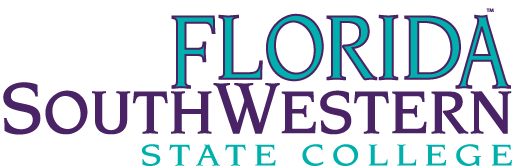 Social and Human Services ProgramFaculty Planning Meeting July 25, 2023 3pm to 4pmAgenda/MinutesAttendance: Cristy Estes- Program DirectorAriella VanHara- Program CoordinatorTopics:Discussed the transition plan of Ariella resigning from the Program Coordinator and Janetta Mullins coming on board next weekAriella will work with Janetta all next week on the Program Coordinator position and Clinical Affiliation Agreement process